Publicado en MIAMI, FL  el 26/05/2020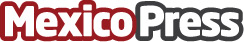 Cuentas presenta su solicitud de registro en NASDAQCuentas, Inc. (OTCQB: CUEN) ("Cuentas"), Fintech líder proveedora de soluciones de banca móvil y de pago orientadas a servir a las comunidades hispanas y latinas, presentó su solicitud formal para listar sus acciones ordinarias en el Mercado de Capitales NASDAQDatos de contacto:Dave Gentry407.491.4498Nota de prensa publicada en: https://www.mexicopress.com.mx/cuentas-presenta-su-solicitud-de-registro-en Categorías: Internacional Finanzas Recursos humanos http://www.mexicopress.com.mx